Werken / Gestalten 3 /4                                                                                            Upcycling/ DIYEin Osterhase aus alten SockenDu brauchst:alte einzelne Socken, Schere, alte Geschenkbänder oder andere Schnüre, kleine Steinchen , notfalls Reis oder andere Körner ( Bitte  keine  Lebensmittel verschwenden!)So wird es gemacht:Kremple die Socke fast ganz um.Fülle den „Hasenbauch“ mit den Steinchen.Binde nun die Socke ab.Jetzt fülle weniger Steinchen für den Kopf in die Socke.Binde über dem Kopf ab.Schneide die Ohren nach deinen Ideen ein.Binde ein Näschen und ein Hasenschwänzchen ab.Für die Augen kannst du Knöpfe, Perlen oder Papier verwenden. – Fertig!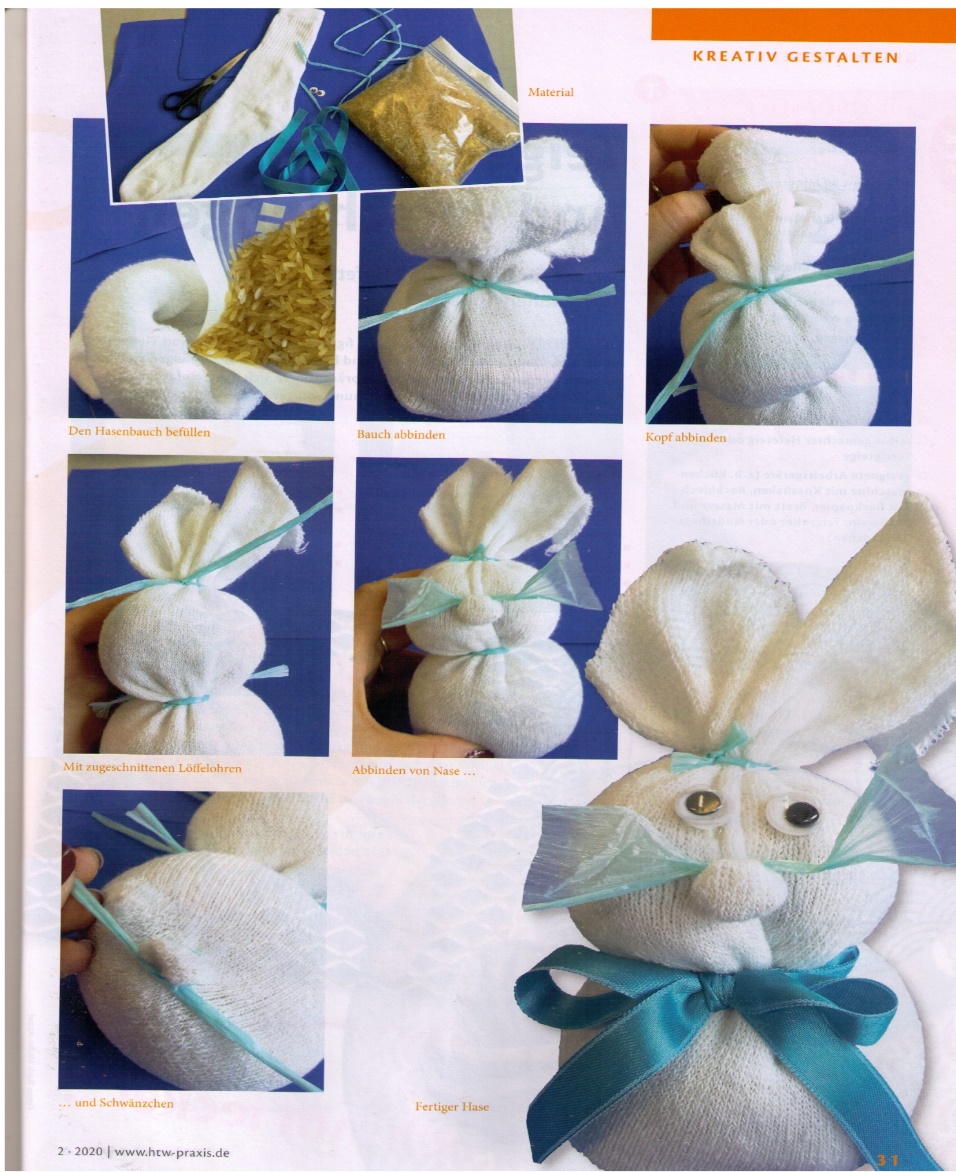 Viel Spaß und gutes Gelingen wünscht dir deine WerklehrerinMaria Ilg